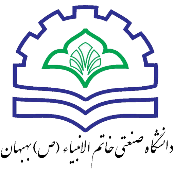 كاربرگ شماره ١كار برگ پذیرش بدون آزمون استعدادهای درخشان در مقطع کارشناسی ارشد به شیوه استاد محور مبتنی بر رفع نیازهای کشور در دانشگاه صنعتی خاتم‌الانبیاء بهبهان برای سال تحصیلی 1404-1403(توسط داوطلب تكميل شود)الف-1) مشخصات فردي:توجه:كليه موارد ذكر شده در بندهاي (ب) و (ج) مندرج در اين پرسشنامه صرفاً با ارائه اصل مدرك معتبر قابل ارزيابي می‌باشد. بديهي است داوطلب بايد در صورت ضرورت اصل مدرك را نيز ارائه نمايد.ب) سوابق پژوهشي:١- مقالات چاپ شده در مجلات علمي معتبر داخلي و خارجي و يا کنفرانس‌ها و سمينارها و همایش‌های داخلي و خارجي٢-اختراع ثبت شده مورد تأييد سازمان پژوهش‌های علمي و صنعتي ايران3- جشنواره‌های علمي معتبر٤-كتب  (ترجمه يا تأليف)ج) سایر مواردبرگزيدگان جشنواره، مسابقات بین‌المللی و المپيادهاي معتبرمدرك زبانسایر مدارک و سوابق برجسته علمی***برای پر کردن فرم، لطفاً تایپ نمایید.اینجانب .......................... صحت اطلاعات واردشده را تائید می‌نمایم.امضا                               تاریخنام پدر:نام و نام خانوادگي:شماره شناسنامه:کد ملی:محل صدور شناسنامه:سال تولد:وضعيت تاهل:وضعيت نظام وظيفه:تلفن تماس:آدرس الكترونيكي:آدرس:آدرس:الف-2)سوابق آموزشیرشته و گرایش تحصیلی کارشناسی:دانشگاه محل تحصیل کارشناسی:نوع دوره کارشناسی: روزانه     شبانه  تاریخ ورود شما به تحصیل در مقطع کارشناسی :تاریخ فارغ‌التحصیلی: تعداد ترم‌های فارغ التحصیلی  رشته کارشناسی:تعداد نفرات ورودی رشته:تعداد واحدهای گذرانده  تا ترم 6:رتبه تا پایان ترم 6:تعداد کل واحدهای رشته:معدل تا پایان ترم 6:تعداد 4/3 واحدهای در رشته :وضعیت فارغ‌التحصیلی:       فارغ‌التحصیل                         دانشجوی ترم آخر نوع کارشناسی:   کارشناسی پیوسته                          کارشناسی ناپیوسته      بیست درصد برتر        یا ده درصد بعدینام نويسندگان (نويسنده مسئولمقاله را با علامت* مشخص فرماييد)عنوان مجله سال انتشارعنوان مقالهوضعيتنوعچاپ شدهعناوين مقالاتعلمي- پژوهشي(داخلي و خارجي)چاپ شدهعناوين مقالاتعلمي- پژوهشي(داخلي و خارجي)پذيرفتهشدهعناوين مقالاتعلمي- پژوهشي(داخلي و خارجي)پذيرفتهشدهعناوين مقالاتعلمي- پژوهشي(داخلي و خارجي)چاپ شدهعناوين مقالات  علمي- ترويجيچاپ شدهعناوين مقالات  علمي- ترويجيپذيرفتهشدهعناوين مقالات  علمي- ترويجيپذيرفتهشدهعناوين مقالات  علمي- ترويجيچاپ شدهعنوان مقالات ارائه شدهدر كنفرانسهاي  (داخلي، خارجي)چاپ شدهعنوان مقالات ارائه شدهدر كنفرانسهاي  (داخلي، خارجي)پذيرفتهشدهعنوان مقالات ارائه شدهدر كنفرانسهاي  (داخلي، خارجي)پذيرفتهشدهعنوان مقالات ارائه شدهدر كنفرانسهاي  (داخلي، خارجي)تاريخ ثبتمحل ثبتنام اختراعرديف١٢تاريخ برگزارينهاد برگزارکنندهعنوان جشنوارهرديف١٢٣نام نويسندگان به ترتيب ذکرشده روي جلدسال انتشارتعداد صفحاتعنوان كتابنوع      تأليف        كتب      تأليف        كتب      تأليف        كتب    ترجمه        كتب    ترجمه        كتب    ترجمه        كتبسال برگزيده شدنرتبهنام مسابقه/المپياد/جشنوارهرديف١٢٣توضيحاتسال آزموننمره اخذ شدهنام آزمونتوضيحاتسال نوع فعالیت/سابقهردیف12